«ТОТ ЦВЕТУЩИЙ И ПОЮЩИЙ ЯРКИЙ МАЙ»
Так называлась встреча, которую организовали в «Клубе золотого возраста» накануне 9 Мая. Однако ей подходило и название «Праздник со слезами на глазах» — такой душевной, трогательной была атмосфера в зале, так много было моментов, когда невозможно было сдержать слезы. Например, во время выступления детей — учащихся Дорогобужской СОШ №2, которые пришли к нам в сопровождении педагога Тамары Георгиевны Коршуновой. Само присутствие школьников на встрече уже порадовало собравшихся, а программа, которую они подготовили, затронула самые сокровенные струны души. Дети читали стихи о войне, исполнили под гитару песни. Кульминацией их выступления стала «Катюша», которую подхвати все. Кроме того, дети подготовили подарки для членов клуба — каждому вручили бумажного голубя мира. Школьники тоже не остались без подарков: для них подготовили шоколадки и буклеты о Дорогобуже. А еще детям предложили участвовать в дальнейшей программе, и они с радостью приняли предложение. Так что праздничная встреча в клубе стала встречей поколений.Участников войны среди собравшихся не было, но они присутствовали незримо: в экспозиции с фотографиями фронтовиков; в воспоминаниях ветеранов, записанных школьниками восьмидесятых годов (их предоставил Дорогобужский историко-краеведческий музей); в выставке плакатов художника В. Брискина, созданных им в годы войны и выпущенных специальной подборкой к 30-летию Великой Победы. А также в рассказах членов клуба о своих родных, прошедших войну, в стихах о войне. Так, Роза Гречанова поделилась воспоминаниями о своем отце-фронтовике и прочитала посвященное ему стихотворение. Свои стихи о Победе прочитал Михаил Зайцев; Елена Козлова напомнила всем рассказ Михаила Сосенкова «Колодки». Это послужило дополнением к материалам и экспонатам, предоставленным музеем.Ярким стало выступление жительницы с. Аленсино Галины Сергеевны Анохиной, прочитавшей несколько стихотворений. Она впервые посетила Клуб Золотого возраста и сразу оказалась в центре внимания.
Вообще на этот раз в клубе было довольно много новичков. И все они изъявили желание прийти сюда еще. Им все пришлось по душе: и добрая обстановка, и простота общения, и насыщенность программы встречи. 
Все остались под впечатление от прослушивания старой записи с пластинки голоса нашего поэта-земляка Михаила Исаковского, где он читал стихотворение «Русской женщине». Культорганизатор Тамара Рубанова подобрала к произведению фоторяд, и это усилило эмоциональное воздействие знакомых строк настолько, что никто не смог сдержать слез.Но она позаботилась и о шуточных, веселых моментах: об истории известных высказываний на военную тему, в том числе о солдатском меню. А потом, все были приглашены к столу с гречневой кашей из импровизированной «полевой кухни». Так за столом с простым «солдатским» обедом и завершилась встреча, посвященная Дню Победы. И, конечно, не обошлось без песен: дети пожелали еще раз спеть вместе со всеми «Катюшу». И спели. И, как говорится, стоило начать…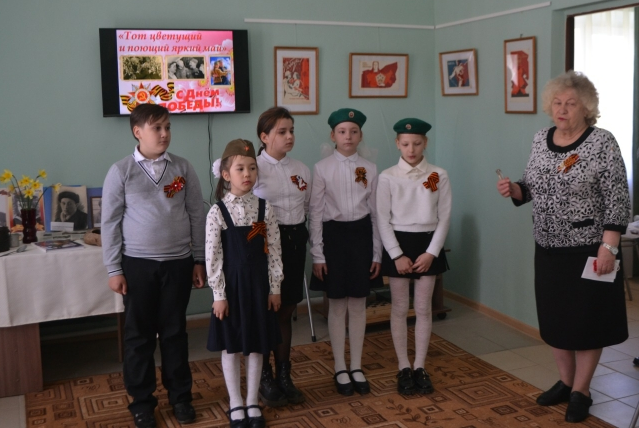 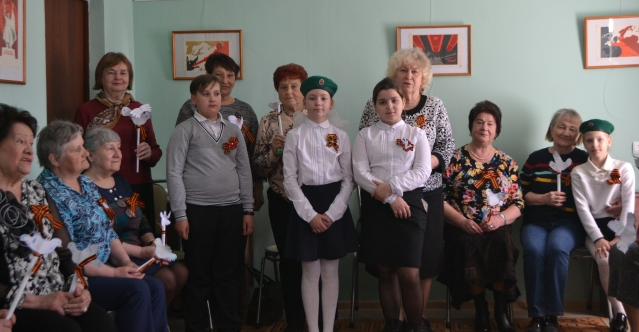 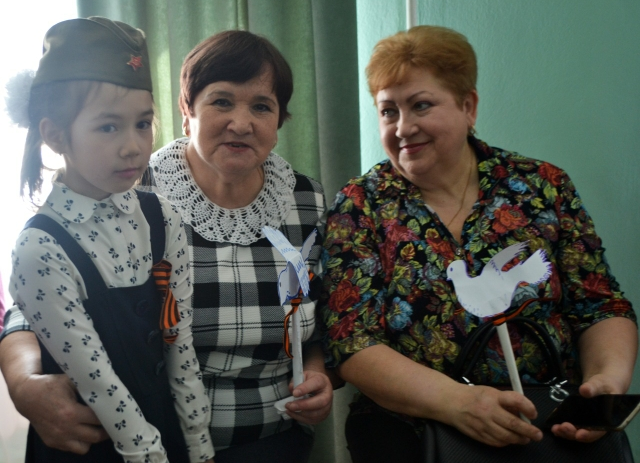 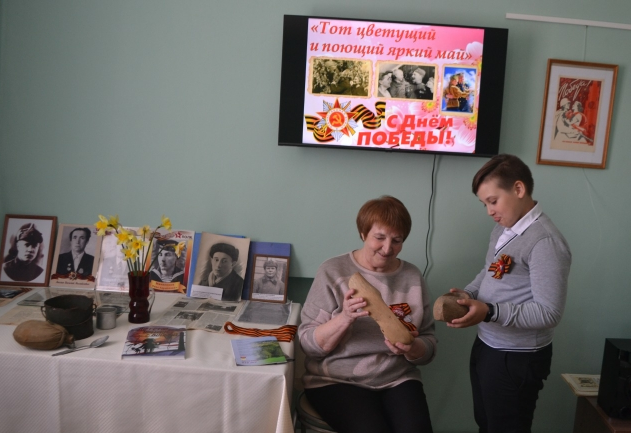 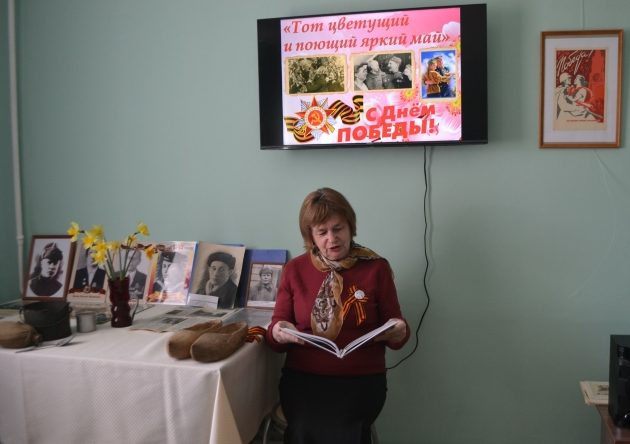 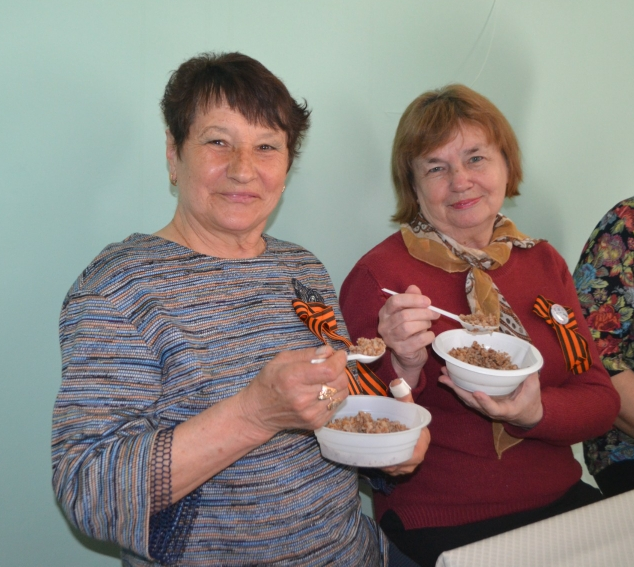 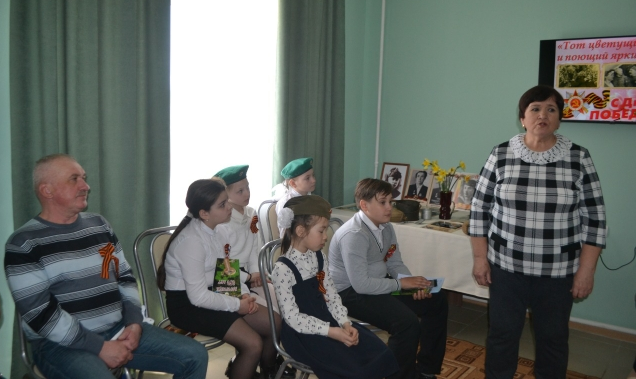 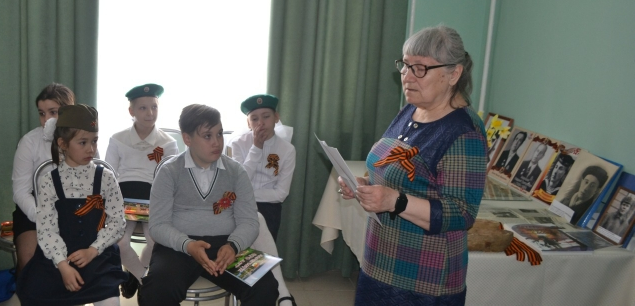 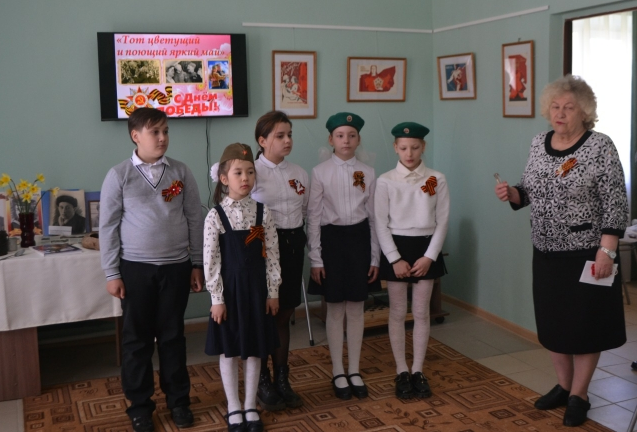 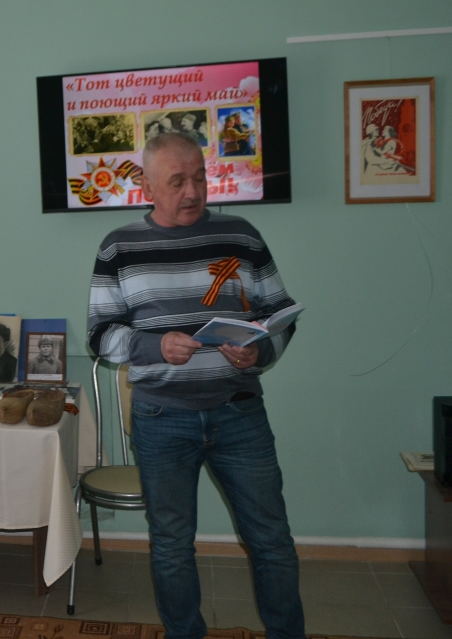 